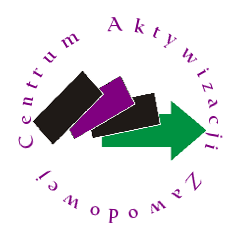 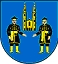 		..........................................................                                                             .........................................................................						/miejscowość, data/          /pieczęć firmowa wnioskodawcy/					                         							Prezydent Miasta Piekary ŚląskiePOWIATOWY URZĄD PRACY							ul. ks. J. Popiełuszki 14							41-940 PIEKARY ŚLĄSKIE.................................................................           /pozycja rejestru zgłoszeń/WNIOSEKO ZAWARCIE UMOWY O ZORGANIZOWANIE STAŻU     na zasadach określonych w ustawie z dnia 20 kwietnia 2004 roku o promocji zatrudnienia i instytucjach rynku pracy                         (Dz. U. z 2024r. poz. 475) oraz rozporządzeniu Ministra Pracy i Polityki Społecznej z dnia 20 sierpnia 2009r. w sprawie szczegółowych warunków odbywania stażu przez bezrobotnych (Dz. U. Nr 142 poz. 1160) Wniosek dotyczy:bezrobotnych do 30 roku życia          	bezrobotnych powyżej 30 roku życia 	I. DANE DOTYCZĄCE ORGANIZATORA:Nazwa firmy lub imię i nazwisko...........................................................................................................................Adres siedziby ……………………………………………………………………………………………….………………………………Miejsce prowadzenia działalności:……………………………………………………………………………………………….………………………………Tel…………………………………………….……………fax……………………………………………………………Forma prawna organizatora..................................................................................................................................Dokument określający status prawny organizatora...............................................................................................Rodzaj działalności..................................................................Data rozpoczęcia działalności...............................REGON................................................. NIP................................................................. PKD.................................Liczba pracowników w przeliczeniu na pełny wymiar czasu pracy .....................................................................Imię i nazwisko osoby reprezentującej organizatora: ...........................................................................................Imię i nazwisko, stanowisko opiekuna:................................................................................................................Liczba osób odbywająca staż na dzień składania wniosku:II. DANE DOTYCZĄCE ORGANIZACJI PLANOWANIA STAŻU:Imię i nazwisko oraz adres bezrobotnego/bezrobotnych wskazanego/wskazanych przez organizatora do    przyjęcia na staż.......................................................................................................................................................................................................................................................................................................................................................................Po okresie stażu  deklaruję  zatrudnienie w pełnym / niepełnym* wymiarze czasu pracy na podstawie:umowy: …………………………………………….    Miejsce i termin odbywania stażu: …………………………………................................................................................................................................Staż będzie odbywany w niedzielę i święta, w porze nocnej lub w systemie pracy zmianowej: TAK / NIE* W przypadku udzielenia odpowiedzi „TAK” proszę o jej uzasadnienie…………………………………..................…………………………………................................................................................................................................…………………………………................................................................................................................................…………………………………...............................................................................................................................................................................................................................................Opis warunków pracy uwzględniający informacje o występowaniu na stanowisku lub stanowiskach pracy czynników niebezpiecznych, szkodliwych dla zdrowia lub czynników uciążliwych i innych wynikających ze sposobu wykonywania pracy, z podaniem wielkości narażenia oraz aktualnych wyników badań i pomiarów czynników szkodliwych dla zdrowia, wykonanych na tym stanowisku – należy wpisać nazwę czynnika/czynników i wielkość/wielkości narażenia:Czynniki fizyczne:……………………………………………………………..…………………………………………….Pyły: ……………………………………………………………..…………………………………………………………...Czynniki chemiczne: ……………………………………………………..……………...…………………………………Czynniki biologiczne: ……………………………………………………..………………………………………………..Inne czynniki, w tym niebezpieczne: ……………………………………………..………………………………………III. OŚWIADCZAM, ŻE:Prowadzę działalność gospodarczą w rozumieniu Ustawy z dnia 6 marca 2018r. prawo przedsiębiorców – nie dotyczy sektora finansów publicznych (Dz. U. 2018r. poz. 646).Dane zawarte w treści wniosku o zawarcie umowy o organizację stażu są prawdziwe i zgodne ze stanem prawnym i faktycznym. Oświadczam, iż przyjmuję do wiadomości, iż podpisanie umowy o organizację stażu jest równoznaczne z:wyrażeniem zgody Organizatora na podanie do publicznej wiadomości przez PUP danych firmy, poprzez umieszczenie ich na tablicy ogłoszeń w siedzibie urzędu na okres 30 dni art. 59b ust.1 ustawy  z dnia                   20 kwietnia 2014r. o promocji zatrudnienia i instytucjach rynku pracy (Dz. U. z 2024r. poz. 475)koniecznością przeprowadzenia i udokumentowania szkolenia z zakresu bhp, ppoż. oraz szkolenia stanowiskowego do czego niniejszym się zobowiązuję.Potwierdzam, iż otrzymałem informację o przetwarzaniu danych osobowych i jednocześnie zobowiązuję się przekazać osobom, których dane są ujawniane w niniejszym wniosku, że informacja o przetwarzaniu ich danych znajduje się na stronie internetowej PUP, pod adresem www.piekaryslaskie.praca.gov.pl w zakładce Urząd/ochrona danych osobowych.Wnioski niekompletne i nieuzupełnione nie będą podlegać rozpatrzeniu. Fakt złożenia wniosku nie gwarantuje pozytywnego rozpatrzenia wniosku. Od negatywnego rozpatrzenia wniosku nie przysługuje odwołanie.…..……………………………………   									           (pieczęć i podpis wnioskodawcy)ZAŁĄCZNIKI DO WNIOSKU:Program stażu – załącznik nr 1.Oświadczenie – załącznik nr 2.Kserokopię umowy spółki cywilnej (jeśli dotyczy).IV. Stanowisko Powiatowego Urzędu Pracy:Opinia doradcy klienta dotycząca osób bezrobotnych figurujących w ewidencji pod względem wskazanych we wniosku wymogów:……………………………………………………………………………………………………..………………………………………………………………………………………………………..…….………………………………………………………………………………………………………………………………………….………..…………………………………………………………………………………………………………………………..…….………………………………………………W przypadku wskazanego kandydata:Przyznanie i realizacja wnioskowanej formy pomocy określona w IPD: TAK / NIE*Celowość skierowania na staż: TAK / NIE*UWAGI:……………………………………………………………………………………….….…………..…………………………………………………………………………………………….………..……………………………………………………………………………………………………………………………….………..……………………………………………………………………………………………………………………………….………..………………………………………………………………………..……………………………………    (data i podpis doradcy klienta)Wyrażam zgodę / nie wyrażam zgody* na zawarcie umowy na staż dla …………................................……..osoby/osób, na okres …………………………….. miesięcy, ze środków…………………………………..(źródło finansowania).Wyrażam zgodę / nie wyrażam zgody* na odbywanie stażu w niedziele, święta, w porze nocnej lub w systemie pracy zmianowej.UWAGI:……………………………………………………………………………………………………..………………………………………………………………………………………………………..…………………………………………………………………      …..………………………………………   									(data i podpis osoby upoważnionej)*Niepotrzebne skreślićZałącznik nr 1 do wniosku o zawarcie umowy o zorganizowanie stażu – Program stażu………............................................................          /pieczęć firmowa wnioskodawcy/	PROGRAM STAŻUNazwa komórki organizacyjnej:……………………………………………………………………………....................Nazwa stanowiska pracy: …………………………………………………………………………….....................……Rodzaj uzyskanych kwalifikacji lub umiejętności zawodowych:……………………..……………………………………………………………………………………………………………………………………………………..……………………………………………………………………………………………………………………………..…………………………………………………………………………………………………………………………………..…………Sposób potwierdzenia nabytych kwalifikacji lub umiejętności zawodowych:………………..………………………………………………………………………………………………………………………………………………..………Opis zadań, jakie będą wykonywane podczas stażu:Szkolenie BHP, ppoż. i stanowiskowe.………………………………………………………………………………………………………………………………………………………………………………………………………………………………………………………………………………………………………………………………………………………………………………………………………………………………………………………………………………………………………………………………………………………………………………………………………………………………………………………………………………………………………………………………………………………………………………………………………………………………………………………………………………………………………………………………………………………………………………………………………………………………………………………………………………………………………………………………………………………………………………………………………………………………………………………………………………………………………………………………………………………………………………………………………………………………………………………………Wszystkie realizowane w/w czynności i zadania wykonywane będą pod nadzorem opiekuna stażu.…..……………………………………   									           (pieczęć i podpis wnioskodawcy)Załącznik nr 2 do wniosku o zawarcie umowy o zorganizowanie stażu – Oświadczenie                       									..........................................................                                                             .........................................................................							/miejscowość, data/          /pieczęć firmowa wnioskodawcy/					                         INFORMACJA O PRZETWARZANIU DANYCH OSOBOWYCHZgodnie z art. 13 ust. 1 i ust. 2 Rozporządzenia Parlamentu Europejskiego i Rady (UE) 2016/679 z dnia 27 kwietnia 2016r. w sprawie ochrony osób fizycznych w związku z przetwarzaniem danych osobowych i w sprawie swobodnego przepływu takich danych oraz uchylenia dyrektywy 95/46/WE, dalej jako: rozporządzenie 2016/679, informujemy, że:administratorem Pani/Pana danych osobowych jest Powiatowy Urząd Pracy z siedzibą w Piekarach Śląskich (41-940), przy ul. Ks. Jerzego Popiełuszki 14 (dalej jako: PUP);PUP wyznaczył inspektora ochrony danych, z którym można skontaktować się pod adresem e-mail: iod@puppiekary.pl lub przesyłając korespondencję na adres PUP z dopiskiem „IOD”;Pani/Pana dane osobowe są przetwarzane w celu realizacji ustawy z dnia 20 kwietnia 2004r.o promocji zatrudnienia i instytucjach rynku pracy i aktów wykonawczych do tej ustawy, innych ustaw powiązanych oraz w związku z realizacją zapisów Kodeksu postępowania administracyjnego, na podstawie:art. 6 ust. 1 lit. c rozporządzenia 2016/679, tj. przetwarzanie jest niezbędne do wypełnienia obowiązku prawnego ciążącego na administratorze,w uzasadnionych przypadkach, na podstawie art. 9 ust. 2 lit. b, tj. przetwarzanie jest niezbędne do wypełnienia obowiązków 
i wykonywania szczególnych praw przez administratora lub osobę, której dane dotyczą, w dziedzinie prawa pracy, zabezpieczenia społecznego i ochrony socjalnej, o ile jest to dozwolone prawem Unii lub prawem państwa członkowskiego lub porozumieniem zbiorowym na mocy prawa państwa członkowskiego przewidującymi odpowiednie zabezpieczenia praw podstawowych i interesów osoby, której dane dotyczą;Pani/Pana dane osobowe mogą zostać udostępniane innym organom upoważnionym oraz innym instytucjom rynku pracy, na podstawie przepisów prawa;W prawnie uzasadnionych przypadkach Pani/Pana dane mogą zostać publicznie ujawnione;Pani/ Pana dane osobowe powierzamy do przetwarzania podmiotom współpracującym z PUP w zakresie wsparcia przy realizacji zadań PUP, z którymi PUP zawarł umowę powierzenia przetwarzania m.in.: dostawcy usług hostingowych, obsłudze prawnej, w zakresie obsługi BHP oraz w zakresie medycyny pracy;odmowa podania danych osobowych, wskazanych w przepisach ustawy z dnia 20 kwietnia 2004r. 
o promocji zatrudnienia i instytucjach rynku pracy oraz aktów wykonawczych do tej ustawy, skutkuje brakiem możliwości realizacji zadań wynikających z ww. ustaw;  Pani/Pana dane osobowe znajdują się w zbiorze danych Powiatowego Urzędu Pracy w Piekarach Śląskich i przysługuje Pani/Panu prawo dostępu do treści swoich danych oraz prawo ich sprostowania;ma Pani/Pan prawo wniesienia skargi do organu nadzorczego – Prezesa Urzędu Ochrony Danych Osobowych, gdy uzna Pani/Pan, że przetwarzanie danych osobowych narusza przepisy dotyczące ochrony danych osobowych;Pani/Pana dane nie będą przekazywane do państw trzecich, jednakże PUP dopuszcza taką możliwość, jeżeli wyniknie ona z przepisów obowiązującego prawa; Pani/Pana dane będą przetwarzane w sposób częściowo zautomatyzowany;dane osobowe nie będą wykorzystywane do profilowania;Pani/Pana dane osobowe będą przechowywane w sposób zapewniający poufność, integralność oraz dostępność zgodnie z obowiązującą ustawą z dnia 14 lipca 1983r. o narodowym zasobie archiwalnym i archiwach;okres przetwarzania Państwa danych osobowych uzależniony jest od obowiązujących przepisów prawa w oparciu o które realizujemy nasze obowiązki, jak również od okresu wynikającego z przyjętego w PUP jednolitego rzeczowego wykazu akt. Potwierdzam, iż otrzymałem informację o przetwarzaniu danych osobowych…..……………………………………   									           (pieczęć i podpis wnioskodawcy)Skierowanych przez Powiatowy Urząd Pracy w Piekarach ŚląskichSkierowanych przez inne Powiatowe Urzędy PracyOgółemNazwa zawodu, zgodnie z klasyfikacją zawodów i specjalnościLiczba przewidywanych miejsc pracyWymagane kwalifikacjeWymagane kwalifikacje      Predyspozycje psychofizyczne i zdrowotne      Proponowany okres odbywania stażu nie mniej niż          3 m-ce  Godziny pracyNazwa zawodu, zgodnie z klasyfikacją zawodów i specjalnościLiczba przewidywanych miejsc pracypoziom wykształceniaminimalne kwalifikacje      Predyspozycje psychofizyczne i zdrowotne      Proponowany okres odbywania stażu nie mniej niż          3 m-ce  Godziny pracyCzas określonyCzas określonyCzas określonyCzas nieokreślonyCzas nieokreślonystanowiskoilośćokresstanowiskoilość